                         иПГИТ “АЛЕКО КОНСТАНТИНОВ”   ВЕЛИНГРАД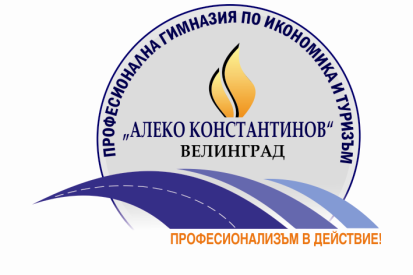 бул. “Съединение” №49, тел./факс 0359 5-40-75 Директор: 0889124517                                                                                                       e-mail:1304231@edu.mon.bg, http://www.pgit-velingrad.comВх. №.................................. ДОДИРЕКТОРАНА ИПГИТ ”АЛЕКО КОНСТАНТИНОВ”ВЕЛИНГРАДЗ А Я В Л Е Н И ЕОт Трите имена ………………………………………………………………………………….Адрес:…………………………………………………………………………………………….Тел.:……………………………………Уважаема г-жо Директор,Заявявам желанието си да ………………………………………………………………………..………………………………………………………………………………………………………………………………………………………………………………………………………………………………………………………………………………………………………………………………………………………………………………………………………………………………………………………………………………………………………………………………………………………………………………………………………………………………………………………………………………………………………………………………………………………………………………………………………………………………………………………………………………………………………………………………………………………………………Дата:……………………..Гр. ……………………….                                           С уважение:…………………….